NOW HIRING!!!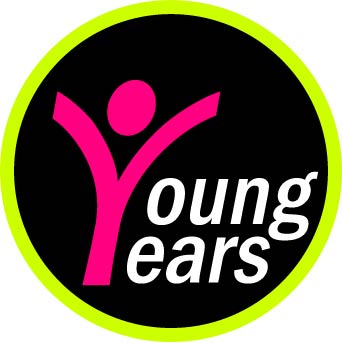 Monday – Friday2:00pm – 6:00pm(Longer hours available during holiday weeks and summer break.)Working with After School ChildrenAges 4-12Young Years is looking for enthusiastic and energetic individuals that are passionate about working with children. Qualified individuals will be expected to supervise and interact with the children during afterschool activities.Please apply in person at 216 Sand Beach Blvd.Shreveport, LA 71105GoYoungYears.com